Identité du requérantDescription de l’activité, des travaux et des ouvrages projetésSi l’espace est insuffisant pour certaines sections, joignez une annexe au formulaire.Description de l’activité, des travaux et des ouvrages projetés (suite)Si l’espace est insuffisant pour certaines sections, joignez une annexe au formulaire.Description du milieu où se dérouleront les activitésDocuments à joindre à la présente demande Information relative à la Loi sur l’administration fiscale (RLRQ, chapitre A-6.002)Information relative à la Loi sur l’accès aux documents des organismes publics et sur la protection des renseignements personnels (RLRQ, chapitre A-2.1)Conformément à la Loi sur l’accès aux documents des organismes publics et sur la protection des renseignements personnels (RLRQ, c. A-2.1), nous vous informons que les renseignements nominatifs contenus dans ce formulaire, ainsi que ceux qui se joindront à votre dossier par la suite, ne seront communiqués qu’aux seules personnes autorisées à traiter votre demande d’autorisation.Important : Il est de votre responsabilité de vous assurer d’obtenir les autorisations et permis requis en vertu d’autres lois et règlements municipaux, provinciaux ou fédéraux existants.DéclarationJe, 	 , en mon nom personnel ou en tant que représentant dûment mandaté, (nom en lettres moulées)certifie que les renseignements fournis et les documents annexés sont, à ma connaissance, complets et véridiques en tous points. Toute fausse déclaration peut entraîner des sanctions en vertu de la Loi sur la conservation et la mise en valeur de la faune (RLRQ, chapitre C-61.1).Remplissez, imprimez, signez et datez le formulaire et joignez-y les copies des documents exigés (voir la section 4). Par la suite, envoyez ces documents à la Direction régionale de la gestion de la faune concernée. Les coordonnées des bureaux régionaux du ministère des Forêts, de la Faune et des Parcs se trouvent à l'adresse suivante :https://www.quebec.ca/gouvernement/ministere/forets-faune-parcs/coordonnees-du-ministere/reseau-regional/ 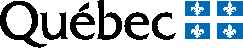 Demande d’autorisation en vertu de l’article 128.7 de la Loi sur la conservation et la mise en valeur de la fauneDemande d’autorisation en vertu de l’article 128.7 de la Loi sur la conservation et la mise en valeur de la fauneDemande d’autorisation en vertu de l’article 128.7 de la Loi sur la conservation et la mise en valeur de la fauneDemande d’autorisation en vertu de l’article 128.7 de la Loi sur la conservation et la mise en valeur de la fauneDemande d’autorisation présentée en vertu de l’article 128.7 de laLoi sur la conservation et la mise en valeur de la faune (RLRQ, c. C-61.1)Demande d’autorisation présentée en vertu de l’article 128.7 de laLoi sur la conservation et la mise en valeur de la faune (RLRQ, c. C-61.1)N° de dossierN° de l’habitatDemande d’autorisation présentée en vertu de l’article 128.7 de laLoi sur la conservation et la mise en valeur de la faune (RLRQ, c. C-61.1)Demande d’autorisation présentée en vertu de l’article 128.7 de laLoi sur la conservation et la mise en valeur de la faune (RLRQ, c. C-61.1)Nom du projet Nom du projet Nom du projet Nom du projet 1.1 Nom et coordonnées du requérant (personne physique ou morale, entreprise, organisme ou municipalité)1.1 Nom et coordonnées du requérant (personne physique ou morale, entreprise, organisme ou municipalité)1.1 Nom et coordonnées du requérant (personne physique ou morale, entreprise, organisme ou municipalité)1.1 Nom et coordonnées du requérant (personne physique ou morale, entreprise, organisme ou municipalité)1.1 Nom et coordonnées du requérant (personne physique ou morale, entreprise, organisme ou municipalité)1.1 Nom et coordonnées du requérant (personne physique ou morale, entreprise, organisme ou municipalité)1.1 Nom et coordonnées du requérant (personne physique ou morale, entreprise, organisme ou municipalité)Nom Nom Nom SexeSexeInd. rég    N° téléphone (résidence)Ind. rég    N° téléphone (résidence)H F Adresse (numéro, rue, appartement)Adresse (numéro, rue, appartement)Adresse (numéro, rue, appartement)Adresse (numéro, rue, appartement)Adresse (numéro, rue, appartement)Ind. rég.   N° téléphone (bureau)N° posteVilleVille  Code postal  Code postal  Code postalInd. rég    N° téléphone (cellulaire)Ind. rég    N° téléphone (cellulaire)Courriel Courriel Courriel Courriel Courriel Ind. rég.	N° télécopieurInd. rég.	N° télécopieurN° d’entreprise du Québec (information obligatoire pour le traitement d’une demande provenant d’un organisme ou d’une entreprise qui est soumis à l’obligation de l’immatriculation en vertu de l’article 21 de la Loi sur la publicité légale des entreprises (RLRQ, c. P-44.1).N° d’entreprise du Québec (information obligatoire pour le traitement d’une demande provenant d’un organisme ou d’une entreprise qui est soumis à l’obligation de l’immatriculation en vertu de l’article 21 de la Loi sur la publicité légale des entreprises (RLRQ, c. P-44.1).N° d’entreprise du Québec (information obligatoire pour le traitement d’une demande provenant d’un organisme ou d’une entreprise qui est soumis à l’obligation de l’immatriculation en vertu de l’article 21 de la Loi sur la publicité légale des entreprises (RLRQ, c. P-44.1).N° d’entreprise du Québec (information obligatoire pour le traitement d’une demande provenant d’un organisme ou d’une entreprise qui est soumis à l’obligation de l’immatriculation en vertu de l’article 21 de la Loi sur la publicité légale des entreprises (RLRQ, c. P-44.1).N° d’entreprise du Québec (information obligatoire pour le traitement d’une demande provenant d’un organisme ou d’une entreprise qui est soumis à l’obligation de l’immatriculation en vertu de l’article 21 de la Loi sur la publicité légale des entreprises (RLRQ, c. P-44.1).N° NEQN° NEQN° d’entreprise du Québec (information obligatoire pour le traitement d’une demande provenant d’un organisme ou d’une entreprise qui est soumis à l’obligation de l’immatriculation en vertu de l’article 21 de la Loi sur la publicité légale des entreprises (RLRQ, c. P-44.1).N° d’entreprise du Québec (information obligatoire pour le traitement d’une demande provenant d’un organisme ou d’une entreprise qui est soumis à l’obligation de l’immatriculation en vertu de l’article 21 de la Loi sur la publicité légale des entreprises (RLRQ, c. P-44.1).N° d’entreprise du Québec (information obligatoire pour le traitement d’une demande provenant d’un organisme ou d’une entreprise qui est soumis à l’obligation de l’immatriculation en vertu de l’article 21 de la Loi sur la publicité légale des entreprises (RLRQ, c. P-44.1).N° d’entreprise du Québec (information obligatoire pour le traitement d’une demande provenant d’un organisme ou d’une entreprise qui est soumis à l’obligation de l’immatriculation en vertu de l’article 21 de la Loi sur la publicité légale des entreprises (RLRQ, c. P-44.1).N° d’entreprise du Québec (information obligatoire pour le traitement d’une demande provenant d’un organisme ou d’une entreprise qui est soumis à l’obligation de l’immatriculation en vertu de l’article 21 de la Loi sur la publicité légale des entreprises (RLRQ, c. P-44.1).1.2 Coordonnées du siège social (si différentes de 1.1)1.2 Coordonnées du siège social (si différentes de 1.1)1.2 Coordonnées du siège social (si différentes de 1.1)1.2 Coordonnées du siège social (si différentes de 1.1)1.2 Coordonnées du siège social (si différentes de 1.1)1.2 Coordonnées du siège social (si différentes de 1.1)1.2 Coordonnées du siège social (si différentes de 1.1)Numéro, rue, appartementNuméro, rue, appartementNuméro, rue, appartementNuméro, rue, appartementNuméro, rue, appartementInd. rég. N° téléphone (bureau)N° posteVilleVille  Code postal  Code postal  Code postalInd. rég. N° téléphone (autre)N° poste  Courriel   Courriel   Courriel   Courriel   Courriel   Ind. rég. N° télécopieur  Ind. rég. N° télécopieur1.3 Nom et coordonnées du représentant mandaté par le requérant1.3 Nom et coordonnées du représentant mandaté par le requérant1.3 Nom et coordonnées du représentant mandaté par le requérant1.3 Nom et coordonnées du représentant mandaté par le requérant1.3 Nom et coordonnées du représentant mandaté par le requérant1.3 Nom et coordonnées du représentant mandaté par le requérant1.3 Nom et coordonnées du représentant mandaté par le requérantJoignez une copie certifiée d’une résolution émanant soit d’un conseil d’administration, d’un conseil municipal, d’actionnaires, d’associés ou de membres, qui autorise le signataire de la demande à la présenter.Joignez une copie certifiée d’une résolution émanant soit d’un conseil d’administration, d’un conseil municipal, d’actionnaires, d’associés ou de membres, qui autorise le signataire de la demande à la présenter.Joignez une copie certifiée d’une résolution émanant soit d’un conseil d’administration, d’un conseil municipal, d’actionnaires, d’associés ou de membres, qui autorise le signataire de la demande à la présenter.Joignez une copie certifiée d’une résolution émanant soit d’un conseil d’administration, d’un conseil municipal, d’actionnaires, d’associés ou de membres, qui autorise le signataire de la demande à la présenter.Joignez une copie certifiée d’une résolution émanant soit d’un conseil d’administration, d’un conseil municipal, d’actionnaires, d’associés ou de membres, qui autorise le signataire de la demande à la présenter.Joignez une copie certifiée d’une résolution émanant soit d’un conseil d’administration, d’un conseil municipal, d’actionnaires, d’associés ou de membres, qui autorise le signataire de la demande à la présenter.Joignez une copie certifiée d’une résolution émanant soit d’un conseil d’administration, d’un conseil municipal, d’actionnaires, d’associés ou de membres, qui autorise le signataire de la demande à la présenter.Nom du représentantFonctionFonctionFonctionFonctionInd. rég. N° téléphone (bureau)N° posteAdresse (numéro, rue, appartement)Adresse (numéro, rue, appartement)Adresse (numéro, rue, appartement)Adresse (numéro, rue, appartement)Adresse (numéro, rue, appartement)Ind. rég. N° téléphone (autre)N° posteVille et MRCVille et MRCVille et MRCVille et MRCVille et MRC  Code postal  Code postalCourrielCourrielCourrielCourrielCourrielInd. rég. N° télécopieurInd. rég. N° télécopieur1.4 Si différent de 1.3, indiquez les noms et coordonnées de l’entrepreneur ou du constructeur, du responsable de chantier ou de l’exécutant des travaux à contacter en cas de besoin.1.4 Si différent de 1.3, indiquez les noms et coordonnées de l’entrepreneur ou du constructeur, du responsable de chantier ou de l’exécutant des travaux à contacter en cas de besoin.1.4 Si différent de 1.3, indiquez les noms et coordonnées de l’entrepreneur ou du constructeur, du responsable de chantier ou de l’exécutant des travaux à contacter en cas de besoin.1.4 Si différent de 1.3, indiquez les noms et coordonnées de l’entrepreneur ou du constructeur, du responsable de chantier ou de l’exécutant des travaux à contacter en cas de besoin.1.4 Si différent de 1.3, indiquez les noms et coordonnées de l’entrepreneur ou du constructeur, du responsable de chantier ou de l’exécutant des travaux à contacter en cas de besoin.1.4 Si différent de 1.3, indiquez les noms et coordonnées de l’entrepreneur ou du constructeur, du responsable de chantier ou de l’exécutant des travaux à contacter en cas de besoin.1.4 Si différent de 1.3, indiquez les noms et coordonnées de l’entrepreneur ou du constructeur, du responsable de chantier ou de l’exécutant des travaux à contacter en cas de besoin.NomFonctionFonctionFonctionFonctionInd. rég.  N° téléphone (bureau)N° posteAdresse (numéro, rue, appartement)Adresse (numéro, rue, appartement)Adresse (numéro, rue, appartement)Adresse (numéro, rue, appartement)Adresse (numéro, rue, appartement)Ind. rég.  N° téléphone (autre)N° posteVille et MRCVille et MRCVille et MRCVille et MRCVille et MRC  Code postal  Code postalCourrielCourrielCourrielCourrielCourrielInd. rég.  N° télécopieurInd. rég.  N° télécopieur2.1	Localisation des activités projetées2.1	Localisation des activités projetées2.1	Localisation des activités projetées2.1	Localisation des activités projetées2.1	Localisation des activités projetées2.1	Localisation des activités projetées2.1	Localisation des activités projetéesPrécisez le lieu et le secteur où se dérouleront les activités. Joignez un plan à l’échelle indiquant avec précision le secteur où sont projetées les activités.Précisez le lieu et le secteur où se dérouleront les activités. Joignez un plan à l’échelle indiquant avec précision le secteur où sont projetées les activités.Précisez le lieu et le secteur où se dérouleront les activités. Joignez un plan à l’échelle indiquant avec précision le secteur où sont projetées les activités.Précisez le lieu et le secteur où se dérouleront les activités. Joignez un plan à l’échelle indiquant avec précision le secteur où sont projetées les activités.Précisez le lieu et le secteur où se dérouleront les activités. Joignez un plan à l’échelle indiquant avec précision le secteur où sont projetées les activités.Précisez le lieu et le secteur où se dérouleront les activités. Joignez un plan à l’échelle indiquant avec précision le secteur où sont projetées les activités.Précisez le lieu et le secteur où se dérouleront les activités. Joignez un plan à l’échelle indiquant avec précision le secteur où sont projetées les activités.Lieu d’interventionLieu d’interventionLieu d’interventionLieu d’interventionLieu d’interventionLieu d’interventionLieu d’interventionMunicipalité Municipalité Municipalité Nom du plan d’eau ou du cours d’eau (s’il y a lieu)Nom du plan d’eau ou du cours d’eau (s’il y a lieu)Nom du plan d’eau ou du cours d’eau (s’il y a lieu)Nom du plan d’eau ou du cours d’eau (s’il y a lieu)Adresse (numéro, rue, appartement, ville, code postal)Adresse (numéro, rue, appartement, ville, code postal)Adresse (numéro, rue, appartement, ville, code postal)Adresse (numéro, rue, appartement, ville, code postal)Adresse (numéro, rue, appartement, ville, code postal)Adresse (numéro, rue, appartement, ville, code postal)Adresse (numéro, rue, appartement, ville, code postal)Désignation cadastraleDésignation cadastraleDésignation cadastraleDésignation cadastraleDésignation cadastraleDésignation cadastraleDésignation cadastrale  Cadastre ou cantonRangRangRangRangRangRangLot(s) ou bloc(s)Lot(s) ou bloc(s)Lot(s) ou bloc(s)Lot(s) ou bloc(s)Lot(s) ou bloc(s)Référence cartographiqueRéférence cartographiqueCadastre rénové (si disponible)Cadastre rénové (si disponible)Coordonnées géographiques (degrés décimaux)Coordonnées géographiques (degrés décimaux)Coordonnées géographiques (degrés décimaux)Coordonnées géographiques (degrés décimaux)Coordonnées géographiques (degrés décimaux)N°     N°     Longitude (ouest)Longitude (ouest)Latitude (nord)Latitude (nord)  No NADN°     N°     Zonage ou affectation municipaleZonage ou affectation municipaleZonage ou affectation municipaleZonage ou affectation municipaleZonage ou affectation municipaleZonage ou affectation municipaleZonage ou affectation municipalePrécisez l’affectation territoriale indiquée au schéma d’aménagement de la municipalité régionale de comté (MRC) ou de la communauté métropolitainePrécisez l’affectation territoriale indiquée au schéma d’aménagement de la municipalité régionale de comté (MRC) ou de la communauté métropolitainePrécisez l’affectation territoriale indiquée au schéma d’aménagement de la municipalité régionale de comté (MRC) ou de la communauté métropolitainePrécisez l’affectation territoriale indiquée au schéma d’aménagement de la municipalité régionale de comté (MRC) ou de la communauté métropolitainePrécisez l’affectation territoriale indiquée au schéma d’aménagement de la municipalité régionale de comté (MRC) ou de la communauté métropolitainePrécisez l’affectation territoriale indiquée au schéma d’aménagement de la municipalité régionale de comté (MRC) ou de la communauté métropolitainePrécisez l’affectation territoriale indiquée au schéma d’aménagement de la municipalité régionale de comté (MRC) ou de la communauté métropolitaine2.2 Justification du projet 2.2 Justification du projet 2.2 Justification du projet 2.2 Justification du projet 2.2 Justification du projet 2.2 Justification du projet 2.2 Justification du projet Précisez les besoins et les objectifs du projetPrécisez les besoins et les objectifs du projetPrécisez les besoins et les objectifs du projetPrécisez les besoins et les objectifs du projetPrécisez les besoins et les objectifs du projetPrécisez les besoins et les objectifs du projetPrécisez les besoins et les objectifs du projet2.3 Nature des activités projetéesDescription techniqueDécrivez les activités envisagées ainsi que le secteur visé. Pour chacune des activités, indiquez si elle se déroulera sur la rive, dans une plaine inondable, sur le lit d’un cours d’eau ou d’un lac, dans un étang, un marais, un marécage, une tourbière, etc., la superficie touchée ainsi que les méthodes de réalisation envisagées. Joignez des photographies du site, des photos aériennes, des cartes à une échelle appropriée et, s’il y a lieu, des plans et devis signés et datés, etc.Méthode de travail détaillée et mesures de protection de l’habitatDécrivez les types de matériaux employés, les équipements et la machinerie qui seront utilisés. Présentez et décrivez les différentes étapes de réalisation. Décrivez les mesures d’atténuation envisagées (méthodes de travail, période de réalisation, etc.) afin de réduire les effets dommageables sur le milieu.Indiquez quels seront le mode et le lieu d’entreposage, de dépôt et d’élimination des contaminants (déchets solides, matières dangereuses, sédiments contaminés, sols contaminés, rebuts, débris de démolition, déblais, etc.).2.4 Calendrier de réalisation Présentez le calendrier de réalisation (date de début des travaux, période prévue pour chacune des étapes du projet, pour chacune, la durée estimée)3.1 Caractéristiques du milieu État général du milieu :    Anthropique      NaturelTypes de milieux touchés (cochez tout ce qui s’applique) : Aquatique (lac, rivière, ruisseau, etc.)  Humide (étang, marais, tourbière, etc.)  Forestier    Friche Autres (spécifiez) : * Joignez à la demande des photos des milieux qui seraient touchés et/ou des documents complémentaires de caractérisation.État du milieu aquatique touché ou en front des travaux (s’il y a lieu) :Présence d’herbiers aquatiques :  Oui   NonTypes de matériaux composant le littoral :  Matériaux fins (argile, limon, sable, etc.)                                                                     Matériaux grossiers (gravier, pierres, etc.)*La ligne naturelle des hautes eaux (méthode botanique ou statistique) doit apparaître sur les plans/schémas soumis pour la demande.Espèces fauniques observées/inventoriées (joignez tout document de caractérisation ou rapport d’inventaire pertinent) :Autres caractéristiques pertinentes (joignez tout document de caractérisation ou rapport d’inventaire pertinent) :Des photographies du site actuel et un plan précisant le secteur où l’activité doit être réalisée; Des plans ou croquis à l’échelle, signés et datés, présentant les dimensions et la localisation précise de l’ouvrage à réaliser. De plus, si les travaux sont effectués sur la rive ou dans le littoral d’un cours d’eau ou d’un plan d’eau, indiquez la localisation de la ligne naturelle des hautes eaux sur les plans ou croquis;Document autorisant le mandataire à représenter le requérant aux fins de la présente demande d’autorisation;Tout autre document que vous jugez utile à l’étude du dossier (ex. : photographies aériennes montrant les lieux où l’activité est projetée, études de faisabilité ou de rentabilité, études de caractérisation du milieu, etc.);Chèque libellé à l’ordre du ministre des Finances pour le paiement des frais d’analyse de l’autorisation. Les tarifs sont établis en vertu du Règlement sur la tarification reliée à l’exploitation de la faune (RLRQ, c. C-61.1, r.32) et sont indexés au 1er avril de chaque année. Pour les tarifs en vigueur, consulter la page Autorisation pour réaliser une activité susceptible de modifier un habitat faunique, section La tarification.Toute transaction bancaire qui n’est pas honorée par l’institution financière est assujettie aux frais prévus par l’article 12.2 de la Loi sur l’administration fiscale (RLRQ, c. A-6.002). Tout solde impayé dans les 30 jours de la facturation porte intérêt à compter de la date de facturation au taux édicté par l’article 28 de la Loi sur l’administration fiscale. L’intérêt est capitalisé mensuellement. SignatureDateAnnée Mois JourSignatureDate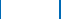 